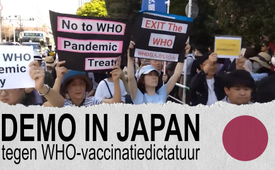 Grootste demonstratie in Japan sinds 70 jaar – en de media zwijgen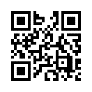 Op 13 april 2024 demonstreerden meer dan 20.000 mensen uit heel Japan in Tokio tegen het pandemieverdrag van de WHO en de verandering van de Internationale Gezondheidsregels. Ondanks deze historische gebeurtenis hebben noch de grote Japanse kranten noch de televisie verslag gedaan van de demonstratie. Deze uitzending geeft u inzicht in de demonstratie en haar deelnemers.Tegelijkertijd met de uitzending van Kla.TV's Internationale Wake-up call: WHO plant stiekem een geheime staatsgreep in 194 landen!, vond er op 13 april 2024 over hetzelfde onderwerp een grote demonstratie plaats in Tokio met meer dan 20.000 mensen. Burgers uit heel Japan demonstreerden tegen het sluiten van het pandemieverdrag van de WHO en de herziening van de Internationale Gezondheidsregeling (IHR) en eisten een einde aan gevaarlijke vaccinaties. De betoging was een van de grootste van de afgelopen zeventig jaar. 90% van de deelnemers nam voor het eerst deel aan een demonstratie. Ondanks deze historische gebeurtenis deed geen van de vijf grote Japanse kranten, met inbegrip van de Yomiuri en Nikkei, verslag van de demonstratie. Alle Japanse televisiestations zwegen ook. Jiji Press was de enige grote Japanse mediaorganisatie die de demonstratie noemde in een heel korte bijdrage om 19:52 uur. Dit ondanks het feit dat de demonstratie al een historische aanblik had toen deze om 14:00 uur begon. Kla.TV wil daarom dit evenement en alle deelnemers de aandacht geven die ze verdienen. "De burgervereniging tegen het pandemieverdrag", voorgezeten door Kazuo Sato, organiseerde de demonstratie. Deze werd ondersteund door de World Council For Health Japan onder voorzitterschap van Atsuo Yanagisawa. De World Council For Health (WCH) Japan heeft de bevolking al vooraf opgehelderd over de gevaren van Covid19-vaccinaties. De leden van WCH Japan maakten ook deel uit van de demo. Artsen van de "Volunteer Medical Association", een vereniging van meer dan 700 artsen uit Japan, waren ook aanwezig en eisten een onmiddellijke stop van de vaccinatie tegen Covid19. De demonstratie begon met een 2 uur durende betoging met verschillende sprekers over de gevaren van mRNA-vaccinatie. Onder hen waren belangrijke persoonlijkheden zoals de arts dr Masayasu Inoue, die het boek schreef Waarom riskeer ik als arts mijn leven om het uittreden te eisen uit de WHO?, Japans bekendste historicus Hayashi Chikatsu, de immunoloog Professor Yasufumi Murakami, een lid van de gemeenteraad van Hino, mevrouw Toshie Ikeda, en de vertegenwoordiger van het Sakura Channel, Satoru Mizushima. Tijdens de demonstratie riepen ze samen met de bevolking op tot "Verzet tegen de wijzigingen in de IHR en tegen het pandemieverdrag" De regering moet informatie over het WHO-pandemieverdrag en de Internationale Gezondheidsregeling (IHR) beschikbaar maken voor het publiek! Vergeef de tirannie van de WHO niet, die onze gezondheid in gijzeling heeft genomen! Wij tolereren geen mensenrechtenschendingen door de WHO! De regering moet gevaarlijke en nutteloze mRNA-vaccinaties afschaffen! De mainstream media zouden moeten berichten over de dramatische toename van sterfgevallen na vaccinatie! Vergeef de minister van Volksgezondheid, Arbeid en Sociale Zaken, Keizo Takemi niet, Hij die ervoor zorgde dat medische verenigingen door middel van het vaccin winst konden maken. Geef ze niet het genetische griepvaccin! STOP de ontwikkeling van gevaarlijke en zichzelf versterkende mRNA-vaccins! We protesteren met klem tegen het feit dat de WHO de soevereiniteit van Japan minacht en mensen dwingt zich te laten vaccineren! PLAKATEN:Bescherm mensenlevens!!! Uittreden uit de WHO!!! "Vereniging van vrijwillige artsen van Tohoku". GEEN WHO De DS (Deep State) mag Japan niet controleren! Oppositie tegen het pandemieverdrag, tegen de herziening van de IHR GEEN plandemie Begin vandaag, 17 mogelijkheden om het Corona-vaccin te ontgiften, door Masayasu Inoue Open je ogen: de media liegen, Fauci liegt, Takemi liegt. Minister van Buitenlandse Zaken Yoko Kamikawa liegt. Word wakker. Uittreden uit de WHO! We hebben de WHO niet nodig Verzet tegen gedwongen vaccinatie, geen mandaat! Volledig verzet tegen het WHO-pandemieverdrag Volledig verzet tegen het WHO-pandemieverdrag Volledig verzet tegen het WHO-pandemieverdrag Terugtreden van de WHO!!! Alleen mensen van hier, geen WHO Geen mRNA-vaccins meer! De Japanners zijn niet de proefkonijnen van de WHO! Absoluut verzet tegen het pandemieverdrag, de herziening van de IHR, de gedwongen medische behandeling van de WHO. Verzet tegen het pandemieverdrag, de hervorming van de IHR!!! Absoluut verzet tegen de herziening van de IHR en het pandemieverdrag! Tolereer geen totalitarisme in naam van de volksgezondheid! De voorzitter van de organisatoren, Kazuo Sato, zei: Er deden meer dan 10.000 mensen mee. Dit is de eerste keer dat ik een betoging met zoveel mensen meemaak. Ik denk dat de reden waarom meer dan 10.000 mensen samenkwamen, wat meer was dan verwacht, is dat er uitgebreide berichtgeving was over de vaccinatie-letselschade. Wat niet door de grote media werd gecommuniceerd, werd des te meer verspreid via sociale media zoals YouTube, LINE, Twitter, Instagram, Facebook, TikTok, enz. Ik denk dat deze factoren, samen met de explosie van woede over de eenzijdige berichtgeving van de media en de regering, evenals de toename van mensenrechtenschendingen, zoals gedwongen vaccinaties als gevolg van het pandemieverdrag hebben geleid tot deze massale mobilisatie. De eerder genoemde arts Dr Masayasu Inoue, een van de hoofdrolspelers, hield op 22 maart 2024 een opmerkelijke toespraak. Bekijk tot slot enkele fragmenten uit zijn wereldwijde video-oproep: Mijn naam is Masayasu Inoue, professor emeritus aan de Osaka City University Medical School. Ik ben gespecialiseerd in moleculaire pathologie en geneeskunde. De pandemie werd door de WHO gebruikt als een vals voorwendsel om de vaccinatie van alle volkeren ter wereld te versnellen. Ik denk dat het misbruik van experimentele gentherapie op gezonde mensen, vooral gezonde kinderen, een extreme schending van de mensenrechten is. Keizo Takemi, de Japanse minister van Gezondheid, Arbeid en Sociale Zaken, heeft daarentegen volgehouden dat er geen ernstige bezorgdheid bestaat met betrekking tot de schade die genetische vaccins veroorzaken. En zonder lering te trekken uit de huidige situatie van de gedupeerde patiënten, wordt er momenteel een nieuw vaccinproductiesysteem ontworpen ter voorbereiding op de volgende pandemie." ze proberen de ontwikkelingscyclus voor vaccins te verkorten door binnen honderd dagen een vaccin te ontwikkelen. Dit is alleen mogelijk als er geen rekening wordt gehouden met het mensenrechtenperspectief. De wijzigingen van de WHO in de Internationale Gezondheidsregeling (IHR) en het zogenaamde pandemieverdrag, die dit jaar tijdens de 77e Wereldgezondheidsvergadering moeten worden goedgekeurd, zijn een poging om dergelijke onwetenschappelijke en gevaarlijk krankzinnige plannen rationeel en wettelijk bindend te maken. Als we de waarheid over vaccins op YouTube vertellen, wordt het binnen een dag verwijderd. De realiteit is dat we bijna dagelijks worden geconfronteerd met censuur en onderdrukking van meningsuiting. Om mensenrechten te beschermen in gevallen van grensoverschrijdende, supranationale controle. Naar mijn mening is het heel belangrijk om de waarheid in de landen te verspreiden en is dit een stap in de richting van eenheid en solidariteit. Alleen door het uitwisselen van informatie tussen alle landen van de wereld kunnen we hoop vinden te midden van wanhoop. Ik hoop dat mijn toespraak u allen zal helpen om uw gezondheid en uw gezin te beschermen. Dank u voor uw aandacht.door sbo./ts.Bronnen:Internationale Wekroep WHO plant stiekem een geheime staatsgreep in 194 landen!
www.kla.tv/28769

Es war eine der größten Demos seit 70 Jahren
(Het was een van de grootste demonstraties sinds 70 jaar)
https://wch-japan.org/?p=2345

Trotz dieser historischen Demonstration berichteten weder die großen Zeitungen noch das Fernsehen in Japan
( Ondanks deze historische demonstratie doen noch de grote kranten noch de televisie verslag in Japan) 
https://note.com/kagadazugudu/n/nd52ac3b48b44

Organisator der Demo war der „Bürgerverein gegen den Pandemievertrag“ mit Hilfe des World Council For Health Japan
( Organisator van de demonstratie was de „Burgervereniging tegen het pandemieverdrag“ met hulp van World Council For Health Japan)
https://wch-japan.org/?p=2198
https://childrenshealthdefense.org/defender/japan-protest-who-supranational-grab-global-health/

World Council For Health Japan
Vorstellung WCH Japan ab min 16:30
(World Council For Health Japan
Voorstelling WCH Japan vanaf 16.30 min.)
https://worldcouncilforhealth.org/multimedia/wch-country-councils-update/

Herr Atsuo Yanagisawa ist Vorsitzender des Lenkungsausschuss des WCH Japan
(De heer Atsua Yanagisawa is voorzitter van de stuurgroep van de WCH Japan)
https://wch-japan.org/?page_id=126

Das WCHJ erstellt Flugblätter für die Bevölkerung, um über die Risiken der mRNA-Impfstoffe zu informieren
(DE WCHJ maakt pamfletten voor de bevolking om te informeren over de risico‘s van de mRNA-vaccins)
https://wch-japan.org/?page_id=277

Volunteer Medical Associatio
https://worldcouncilforhealth.org/members/volunteer-medical-association-of-japan/

723 Ärzte und 866 Angehörige der Gesundheitsberufe verlangen einen sofortigen STOPP der Verabreichung der Covid19-Impfung. (Stand 1. April 2024）
(723 dokters en 866 medewerkers van beroepen in de gezondheid verlangen een onmiddellijke  stop van de toediening van de covid-19 vaccinatie (Stand 1 april 2024))
https://vmed.jp/

Auftakt der Demo: 2-stündige Kundgebung mit verschiedenen Rednern zu den Gefahren der mRNA-Impfung
(Begin van de demonstratie: 2 uur durende demonstratie met verschillende sprekers over de gevaren van de mRNA-vaccinatie)
https://www.nicovideo.jp/watch/so43657573

Video mit Live-Eindrücken zur Demonstration in Tokio vom 13. April 2024 gegen den Pandemievertrag und die Überarbeitung der Internationalen Gesundheitsvorschriften
(Video met life-indrukken bij de demonstratie in Tokio van 13 april 2024 tegen het pandemieverdrag en de herziening van de internationale gezondheidsvoorschriften)
https://www.youtube.com/watch?v=etgspFLr1zc

Große Demonstration in Japan gegen den Pandemievertrag der WHO
(Grote demonstratie in Japan tegen het pandemieverdrag van de WHO)
https://www.aussie17.com/p/developing-massive-rallies-break

Kommentar von Kazuo Sato, Vorsitzender des japanischen „Bürgerverein gegen den Pandemievertrag“ und Organisator der Demo
( Commentaar van Kazuo Sato, voorzitter van de Japanse“ Burgervereniging tegen het pandemieverdrag“ van de WHO en organisator van de demonstratie)
https://www.worldtimes.co.jp/japan/20240415-180583/

Weltweiter Video-Aufruf von Arzt Dr. Masayasu Inoue
( Wereldwijde video-oproep van dokter Dr. Masayasu Inoue)
https://www.nicovideo.jp/watch/so43647164Actueel over dit onderwerp: Internationale wekroep: WHO plant stiekem geheime staatsgreep in 194 landen! (NL)www.kla.tv/28769 Kla.TV – Het andere nieuws ... vrij – onafhankelijk – ongecensureerd ...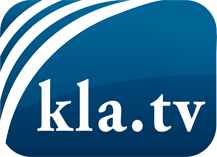 wat de media niet zouden moeten verzwijgen ...zelden gehoord van het volk, voor het volk ...nieuwsupdate elke 3 dagen vanaf 19:45 uur op www.kla.tv/nlHet is de moeite waard om het bij te houden!Gratis abonnement nieuwsbrief 2-wekelijks per E-Mail
verkrijgt u op: www.kla.tv/abo-nlKennisgeving:Tegenstemmen worden helaas steeds weer gecensureerd en onderdrukt. Zolang wij niet volgens de belangen en ideologieën van de kartelmedia journalistiek bedrijven, moeten wij er elk moment op bedacht zijn, dat er voorwendselen zullen worden gezocht om Kla.TV te blokkeren of te benadelen.Verbindt u daarom vandaag nog internetonafhankelijk met het netwerk!
Klickt u hier: www.kla.tv/vernetzung&lang=nlLicence:    Creative Commons-Licentie met naamgeving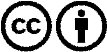 Verspreiding en herbewerking is met naamgeving gewenst! Het materiaal mag echter niet uit de context gehaald gepresenteerd worden.
Met openbaar geld (GEZ, ...) gefinancierde instituties is het gebruik hiervan zonder overleg verboden.Schendingen kunnen strafrechtelijk vervolgd worden.